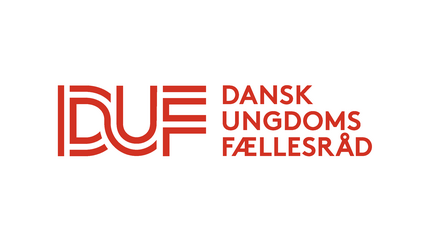 Organisation:	Sekretariatsadresse:	Postnr.: 	By:	Tlf.nr.:	E-mail:______________________________________________________________Administrativ leder:	Organisationen er baseret på: Individuelt medlemskab  (  )   Kollektivt medlemskab  (  )    Samlet medlemstal pr. 01. januar 2020:   	Heraf antal medlemmer under 30 år:  	Vi bekræfter at vores organisation fortsat levre op til DUFs vedtægter § 3Omhandlende medlemskab af DUFUnderskriftIndsendes til DUF, Scherfigsvej 5, 2100 København Ø eller på mail til dhp@duf.dk senest fredag den 28. februar 2020.